    Village of Monroeville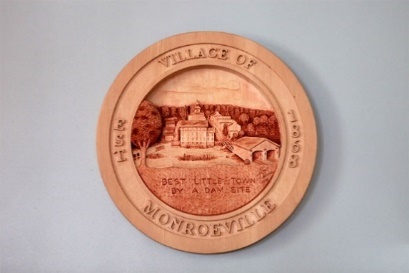        21 N Main St. ~ P.O. Box 156Monroeville, OH. 44847               Ph : 419-465-4443 ~ Fax : 419-465-2259          E-mail : AdminOffice@MonroevilleOhio.comWebsite: http://www.MonroevilleOhio.com         SIGN PERMIT APPLICATIONPERMIT NO. 					            ASSIGNED BY VILLAGE ADM. OFFICEVILLAGE OF MONROEVILLE, HURON COUNTY, OHIO 				, 20	.						                    DATEIF THE SIGN PERMIT APPLICATION IS FOR MORE THAN ONE SIGN, PLEASE LIST APPROPRIATE INFORMATION ON A SEPARATE SHEET.THE UNDERSIGNED HEREBY APPLIES FOR A SIGN PERMIT FOR THE FOLLOWING USE, TO BE ISSUED ON THE BASIS OF THE REPRESENTATIONS CONTAINED HEREIN, ALL OF WHICH APPLICANT SAYS ARE TRUE:PLEASE PRINT:PROPERTY LOCATION/ADDRESS: 								PROPERTY OWNER’S NAME: 									ADDRESS: 							 PH.:				PROPOSED USE:          NEW CONSTRUCTION                    POLE SIGN                    WINDOW SIGN                          ILLUMINATION     	     	          WALL MOUNT    	          FREE STANDING                                     COLORED SIGN	 IF SO, WHAT COLORS: 							MESSAGE ON SIGN: 											RESIDENTIAL		COMMERCIAL		INDUSTRIAL		AGRICULTUREDIMENSIONS OF SIGN BOARD:                  FEET IN HEIGHT, BY                 FEET IN LENGTH, AND                   FEET IN WIDTHSITUATED ON THE: 				 SIDE OF 					                                                         DESIGNATE IF LEFT OR RIGHT		   STREET NAMEESTIMATED COST OF INSTALLATION: $								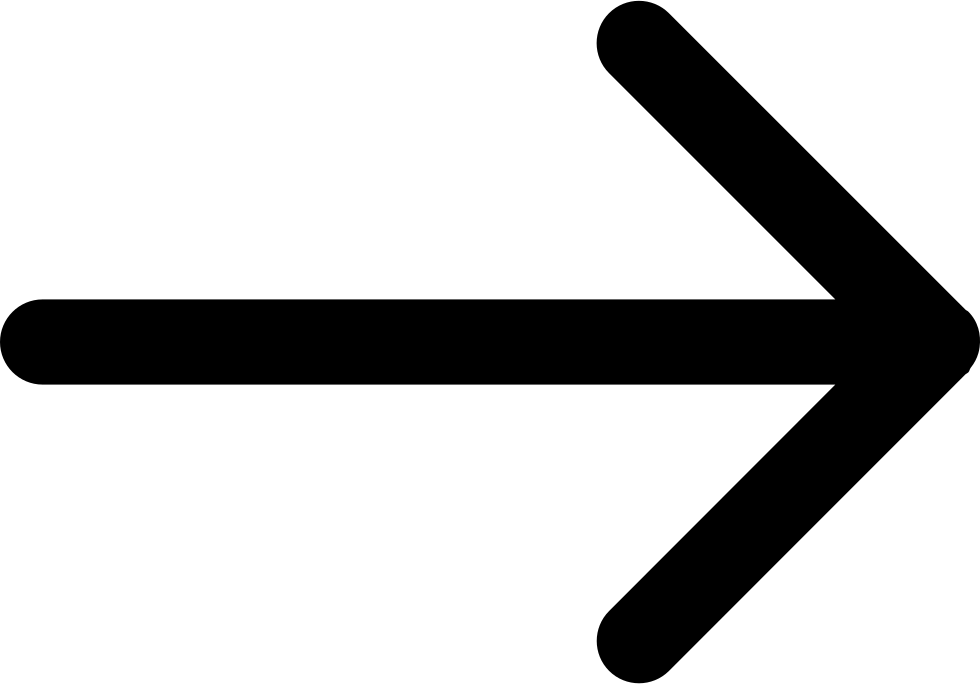 CONTRACTOR NAME: 										ADDRESS: 								 PH: 			(CONTRACTORS ARE REQUIRED TO COMPLETE A CONTRACTOR REGISTRATION WITH THE   VILLAGE OF MONROEVILLE, PRIOR TO STARTING WORK IN THE VILLAGE)APPLICANT NAME: 				   				    		                   PRINT NAME		                           SIGNATURE		                             DATE       FILED WITH ZONING INSPECTOR: 						    			      ZONING INSPECTOR SIGNATURE		    	      DATE       OFFICE USEDATE APPLICATION RECEIVED: 				, 20		FEE PAID: $					               	               DATEUPON THE BASIS OF APPLICATION NO. 				, THE STATEMENTS IN WHICH ARE MADE A PART HEREOF, THE PROPOSED USAGE IS FOUND TO BE IN / NOT IN ACCORDANCE WITH THE VILLAGE OF MONROEVILLE ZONING ORDINANCE, AND IS HEREBY:            APPROVED          OR                     DENIEDVILLAGE OF MONROEVILLE, HURON COUNTY, OHIO:	 													 ZONING INSPECTOR NAME							 ZONING INSPECTOR SIGNATUREZONING APPLICATION RULED ON: 			, 20	     ZONING DISTRICT: 							      DATEIF APPLICATION IS DENIED, REASON FOR DENIAL: 							MODIFIED AUGUST 2023PLEASE LIST ALL SIGNS CURRENTLY IN USE ON THE PROPERTY:SIGN	MESSAGE									SQ. FT.#1													#2													#3													#4													#5													#6													#7													#8													#9													#10													ATTACH A SKETCH SHOWING THE LOCATION OF THE BUILDING & THE LOCATION OF THE SIGN(S) TO BE PLACED ON THE PROPERTY. NO SIGN SHALL BE PERMITTED CLOSER THAN TEN (10) FEET TO THE PUBLIC RIGHT-OF-WAY.LIST THE MESSAGE OF EACH SIGN AND THE SQUARE FOOTAGE SEPARATELY. PROVIDE A DRAWING, SKETCH OR PHOTO OF EACH SIGN, INDICATING DESIGN & COLOR OF THE SIGN(S) TO BE INSTALLED.IF APPLICABLE, INDICATE HOW THE SIGN(S) WILL BE ILLUMINATED.APPLICANT NAME: 								APPLICANT SIGNATURE: 							DATE: 						